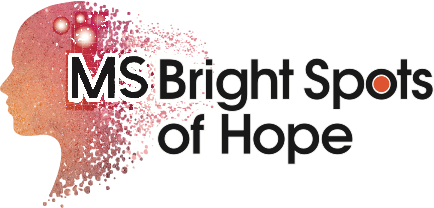                                                   Presenting Sponsor $7500Receives recognition as a Presenting Sponsor in the program and all media releases Receives recognition at the Event with display of Company name and presentation of quilt to Company/Individual representative“Connector to Hope” Sponsor $2500Receives recognition as a “Connector to Hope” Sponsor in the program and all media releases Receives recognition at the Event with display of Company name, opportunity to display or distribute promotional and/or educational materials and presentation of “hope” gift to Company representativeVendor/Exhibit Sponsor $500-1000Receives recognition as a Vendor Sponsor in the program and all media releases Receives recognition at the Event with display of Company name in table tentOpportunity to display or distribute promotional and/or educational materialsTable Sponsor $500Receives recognition as a Table Sponsor in the program and all media releases Receives recognition at the Event with display of Company name in table tentHalf Table Sponsor $250Receives recognition as a Half Table Sponsor in the program and all media releasesReceives recognition at the Event with display of Company name in table tent“In honor of/In memory of your individual MS Connection” Sponsor $25Receives recognition as an individual MS Connection Sponsor in the program, in honor of/in memory of… Contact us for more information about each MS Bright Spots of Hope programs:  MS Evening of hope, Many Steps Toward Hope, Many Steps Fitness Friends, Special Programs on MS Cruisers at Sea